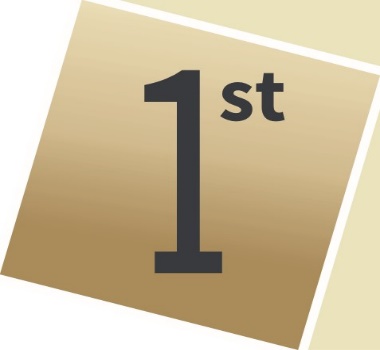    Dětská skupina 1st CLUBCeník dětské skupiny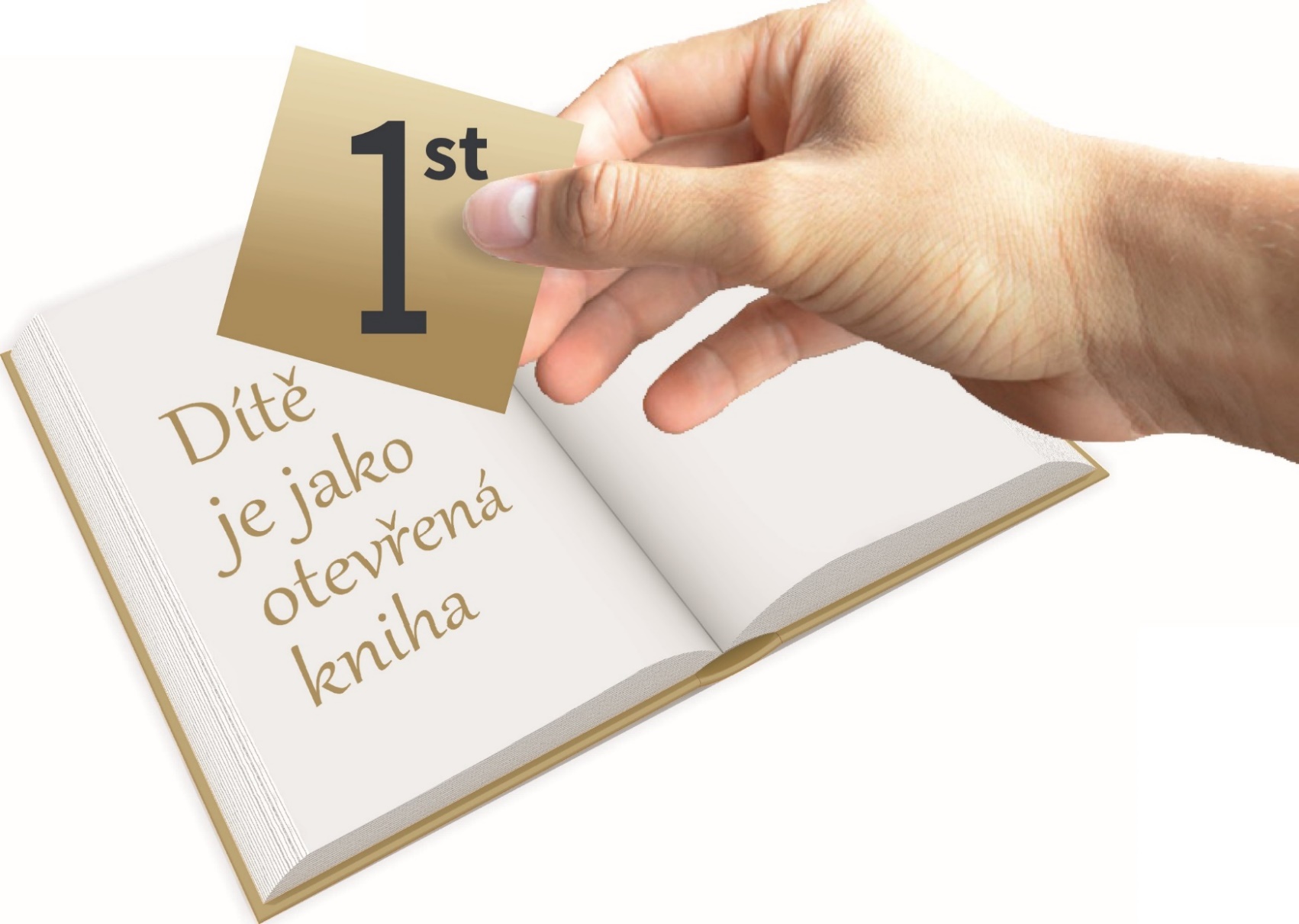 Podmínky plateb v dětské skupině:1) Péče o dítě je zpoplatněno a rodiče jsou povinni platit zřizovatelské společnosti 1st English s.r.o. řádně a včas dohodnutou cenu za poskytovanou službu péče o dítě, která je stanovena na základě platného ceníku.2) Částka je splatná do 20. dne měsíce předem a to na účet společnosti 1st English s.r.o. na č.: 241921820/0300 vedený bankou ČSOB. 3) Do zprávy pro příjemce uveďte jméno, účel platby a období, na které je platba určena (např. Jan Novák, školkovné, 9/2016)4) V případě dlouhodobé nemoci (delší než jeden měsíc), doložené potvrzením od lékaře je možnost vrácení peněz až do výše 50% z částky za neodchozené období, maximálně však 2x za školní rok. V případě přerušení (ukončení) docházky z jiných důvodů se peníze nevracejí.5) Státní svátky se nenahrazují. 6) Poskytovatel je oprávněn jednostranně přizpůsobovat ceník obecné cenové hladině. O změně ceníku je povinen rodiče řádně informovat zejména prostřednictvím webových stránek. 7) Částka školkovného na měsíc je stanovena na………………………………………...Kč. Slovy…………………………………………………………………………………………8) Částka stravného na den je stanovena na……………………..………………………...Kč. Slovy…………………………………………………………………………………………V Ostravě dne ……………………		 Podpis rodiče…………………………………